О внесении изменения в постановление администрации Шумерлинского муниципального округа от 29.03.2022 № 196  «Об утверждении муниципальной программы Шумерлинского муниципального округа «Развитие физической культуры и спорта»В соответствии с решением Собрания депутатов Шумерлинского муниципального округа Чувашской Республики от 10.12.2021 № 3/1 «О бюджете Шумерлинского муниципального округа Чувашской Республики на 2022 год и на плановый период 2023 и 2024 годов» (в ред. от 03.11.2022 № 18/1)администрация Шумерлинского муниципального округа  п о с т а н о в л я е т:1.	Внести в постановление администрации Шумерлинского муниципального округа от 29.03.2022 № 196 «Об утверждении муниципальной программы Шумерлинского муниципального округа «Развитие физической культуры и спорта» изменение, изложив приложение к постановлению в новой редакции согласно приложению  к настоящему постановлению.2. Настоящее постановление вступает в силу после его официального опубликования в периодическом печатном издании «Вестник Шумерлинского муниципального округа» и подлежит размещению на официальном сайте Шумерлинского муниципального округа в информационно-телекоммуникационной сети «Интернет».Глава Шумерлинского муниципального округаЧувашской Республики                                                                                     Л.Г. Рафинов   Приложение  к постановлению администрации Шумерлинского муниципального округа от ___.____.2022 № _____«Приложение к постановлению администрации Шумерлинского муниципального округаот  29.03.2022 № 196МУНИЦИПАЛЬНАЯ ПРОГРАММАШУМЕРЛИНСКОГО МУНИЦИПАЛЬНОГО ОКРУГА «РАЗВИТИЕ ФИЗИЧЕСКОЙ КУЛЬТУРЫ И СПОРТА»Глава Шумерлинского муниципального округаЧувашской Республики                                                                              Л.Г. Рафинов   П А С П О Р Тмуниципальной программы Шумерлинского муниципального округа«Развитие физической культуры и спорта»           Раздел I. Характеристика текущего состояния соответствующей сферы социально-экономического развития Шумерлинского муниципального округа и  прогноз ее развития.Физическая культура и спорт являются составными элементами культуры личности и здорового образа жизни, значительно влияют не только на повышение физической подготовленности, улучшение здоровья, но и на поведение человека в быту, трудовом коллективе, оказывая непосредственное влияние на формирование личности и межличностных отношений. Приоритеты муниципальной политики в сфере физической культуры и спорта Шумерлинского муниципального округа Чувашской Республики определены в соответствии с Законом Чувашской Республики «О физической культуре и спорте», Указом Президента Российской Федерации В.В. Путина от 7 мая 2018 г. № 204 «О национальных целях и стратегических задачах развития Российской Федерации на период до 2024 года» и Стратегией социально-экономического развития Чувашской Республики до 2035 года, утвержденной постановлением Кабинета Министров Чувашской Республики от 28 июня 2018 г. № 254 и ежегодными посланиями Главы Чувашской Республики Государственному Совету Чувашской Республики.Приоритетным направлением муниципальной политики в сфере физической культуры и спорта Шумерлинского муниципального округа Чувашской Республики является повышение уровня и качества жизни населения путем создания условий, обеспечивающих возможность гражданам систематически заниматься физической культурой и спортом.Муниципальная программа Шумерлинского муниципального округа Чувашской Республики «Развитие физической культуры и спорта» (далее – Программа) направлена на достижение следующих целей:создание условий, обеспечивающих развитие системы физической культуры и спорта путем пропаганды здорового образа жизни, повышение массовости занятий физической культурой и спортом среди всех возрастных групп населения, в том числе среди лиц с ограниченными возможностями здоровья в Шумерлинском муниципальном округе;повышение конкурентоспособности спортсменов Шумерлинского муниципального округа на республиканских и всероссийских спортивных соревнованиях.Для достижения указанных целей в рамках реализации Программы предусматривается решение следующих приоритетных задач:повышение  мотивации населения Шумерлинского муниципального округа  к систематическим занятиям физической культурой и спортом;развитие спортивной инфраструктуры  с использованием принципов государственно-частного партнерства;обеспечение успешного выступления спортсменов Шумерлинского муниципального округа на республиканских,  всероссийских спортивных соревнования, совершенствование системы подготовки спортивного резерва.Программа будет реализовываться в 2022–2035 годах в три этапа:1 этап – 2022–2025 годы;2 этап – 2026–2030 годы;3 этап – 2031–2035 годы.В Шумерлинском муниципальном округе Чувашской Республики сформирована межведомственная система взаимодействия по вопросам развития физической культуры и спорта органов самоуправления Шумерлинского муниципального округа и исполнительной власти Чувашской Республики, спортивными организациями независимо от организационно-правовых форм и форм собственности. Основным показателем эффективности физкультурно-спортивной работы является охват населения систематическими занятиями физической культурой и спортом. Сведения о целевых показателей (индикаторах) Программы, подпрограмм и их значениях приведены в приложении № 1 к настоящей Программе.Перечень целевых показателей (индикаторов) носит открытый характер и предусматривает возможность их корректировки в случае потери информативности показателя (например, в связи с достижением его максимального значения). Изменений приоритетов муниципальной политики в сфере физической культуры и спорта Шумерлинского муниципального округа, а также изменений законодательства Российской Федерации и законодательства Чувашской Республики, влияющих на расчет данных показателей.Раздел II. Обобщенная характеристика основных мероприятийподпрограмм муниципальной программыВыстроенная в рамках настоящей Муниципальной программы система целевых ориентиров (цели, задачи, ожидаемые результаты) представляет собой четкую согласованную структуру, посредством которой установлена прозрачная и понятная связь реализации отдельных мероприятий с достижением конкретных целей на всех уровнях Муниципальной программы.Предусмотренная в Программе система целевых ориентиров (цели, задачи, ожидаемые результаты) позволит объединить усилия, средства и координировать деятельность организаций в реализации отдельных мероприятий с достижением конкретных целей в развитии физической культуры и спорта в целом.Достижение цели и решение задач Программы будут осуществляться в рамках реализации двух подпрограмм.Подпрограмма 1 «Развитие физической культуры и массового спорта», которая включает в себя два основных мероприятия: Основное мероприятие 1.  «Физкультурно-оздоровительная и спортивно-массовая работа с населением». В рамках реализации данного мероприятия будет осуществляться проведение ежегодного районного смотра-конкурса на лучшую постановку физкультурно-оздоровительной и спортивно-массовой работы в организациях независимо от организационно-правовых форм и форм собственности, среди клубных объединений; содействие развитию сети клубов физкультурно-спортивной направленности по месту учебы, жительства и в организациях независимо от организационно-правовых форм и форм собственности; создание и поддержки на базе предприятий, организаций и учреждений кружков и секций физкультурно-спортивной направленности; организацию и проведение районных соревнований среди лиц с ограниченными возможностями здоровья, их участие в республиканских, всероссийских и международных соревнованиях; внедрение системы комплексных физкультурно-оздоровительных и спортивных мероприятий среди работающих; укрепление материально-спортивной базы и реконструкцию спортивных площадок по месту жительства населения, оснащение их спортивным оборудованием; проведение физкультурно-оздоровительных и спортивно-массовых мероприятий по месту жительства населения; поэтапное внедрение Всероссийского физкультурно-спортивного комплекса «Готов к труду и обороне» (ГТО) в Шумерлинском муниципальном округе, утверждение и реализация календарных планов официальных физкультурных мероприятий и спортивных мероприятий Шумерлинского муниципального округа, в том числе включающих в себя физкультурные мероприятия и спортивные мероприятия по реализации комплекса ГТО, организация участия во всероссийских спортивных мероприятиях по реализации комплекса ГТО;Основное мероприятие 2.  «Развитие спортивной инфраструктуры». Подпрограмма 2 «Развитие спорта высших достижений и системы подготовки спортивного резерва», которая включает 1 основное мероприятие:Основное мероприятие 1. Содержание спортивных школ Данное основное мероприятие предусматривает совершенствование системы подготовки спортсменов высшего спортивного мастерства, в том числе:работу по подготовке спортивного резерва и спортивных сборных команд Шумерлинского муниципального округа в центре спортивной подготовки;обеспечение деятельности муниципальных детско-юношеских спортивных школ.Раздел III. Обоснование объема финансовых ресурсов,необходимых для реализации муниципальной программыРасходы на реализацию Муниципальной программы предусматриваются за счет средств бюджета Шумерлинского муниципального округа, республиканского бюджета Чувашской Республики. Прогнозируемый объем финансирования мероприятий Муниципальной программы в 2022–2035 годах составляет 82756,8 тыс. рублей, в том числе:в 2022 году –   32957,9 тыс. рублей;в 2023 году –2629,1 тыс. рублей;в 2024 году –2629,1 тыс. рублей;в 2025 году –   3848,8 тыс. рублей;в 2026 – 2030 годах –19253,5 тыс. рублей;в 2031 – 2035 годах –21438,4 тыс. рублей;из них из:республиканского бюджета Чувашской Республики –23174,5   тыс. рублей (27,6 процента), в том числе:в 2022 году – 23174,5 тыс. рублей;в 2023 году – 0,0 тыс. рублей;в 2024 году – 0,0 тыс. рублей;в 2025 году – 0,0 тыс. рублей;в 2026–2030 годах – 0,0 тыс. рублей;в 2031–2035 годах – 0,0 тыс. рублей;бюджета Шумерлинского муниципального округа – 59582,3  тыс. рублей (72,4 процента), в том числе:в 2022 году – 9783,4 тыс. рублей;в 2023 году –2629,1 тыс. рублей;в 2024 году – 2629,1 тыс. рублей;в 2025 году – 3848,8 тыс. рублей;в 2026–2030 годах – 19253,5 тыс. рублей;в 2031–2035 годах – 21438,4 тыс. рублей;внебюджетных источников – 0,0 тыс. рублей; (0 процентов), в том числе:в 2022 году – 0,0 тыс. рублей;в 2023 году – 0,0 тыс. рублей;в 2024 году – 0,0 тыс. рублей;в 2025 году – 0,0 тыс. рублей;в 2026–2030 годах – 0,0 тыс. рублей;в 2031–2035 годах – 0,0 тыс. рублей;Объемы финансирования Муниципальной программы подлежат ежегодному уточнению исходя из реальных возможностей бюджетов Шумерлинского муниципального округа и всех уровней.В Муниципальную программу включены подпрограммы, реализуемые в рамках Программы, согласно приложениям № 3 и 4 к настоящей Программе.Сведенияо целевых показателях (индикаторах) муниципальной программы Шумерлинского муниципального округа«Развитие физической культуры и спорта», подпрограмм муниципальной программы Шумерлинского муниципального округа и их значенияхРЕСУРСНОЕ ОБЕСПЕЧЕНИЕИ ПРОГНОЗНАЯ (СПРАВОЧНАЯ) ОЦЕНКА РАСХОДОВ ЗА СЧЕТ ВСЕХ ИСТОЧНИКОВ ФИНАНСИРОВАНИЯ РЕАЛИЗАЦИИМУНИЦИПАЛЬНОЙ ПРОГРАММЫ ШУМЕРЛИНСКОГО МУНИЦИПАЛЬНОГО ОКРУГА"РАЗВИТИЕ ФИЗИЧЕСКОЙ КУЛЬТУРЫ И СПОРТА"Подпрограмма«Развитие физической культуры и массового спорта»Муниципальной программы Шумерлинского муниципального округа«Развитие физической культуры и спорта»Паспорт подпрограммыРаздел 1. Приоритеты и цели подпрограммы 
«Развитие физической культуры и массового спорта», общая 
характеристика участия органов местного самоуправления 
Шумерлинского муниципального округа в реализации 
подпрограммыПриоритетными направлениями муниципальной политики в сфере физической культуры и массового спорта являются обеспечение населения условиями для занятий физической культурой и спортом, повышение уровня обеспеченности населения объектами спорта в целях укреплении здоровья граждан и повышения качества их жизни.Подпрограмма носит ярко выраженный социальный характер. Реализация программных мероприятий окажет влияние на формирование здорового образа жизни и социальное самочувствие граждан Шумерлинского муниципального округа.Основными целями подпрограммы являются:создание для всех категорий и групп населения условий для занятий физической культурой и спортом;повышение уровня обеспеченности населения объектами спорта Достижению поставленных в подпрограмме целей способствует решение следующих задач:повышение мотивации населения Шумерлинского муниципального округа к систематическим занятиям физической культурой и спортом;увеличение доли граждан, принявших участие в тестовых испытаниях Всероссийского физкультурно-спортивного комплекса «Готов к труду и обороне» (ГТО);развитие спортивной инфраструктуры и улучшение эффективности её использования для приобщения населения всех социальных категорий к занятиям массовым спортом;улучшение охвата населения мероприятиями информационно-коммуникационной кампании.Подпрограмма отражает участие органов местного самоуправления в реализации мероприятий, предусмотренных подпрограммой.Важное значение имеет реализация муниципальных программ по развитию физической культуры и массового спорта, в целях повышения интереса граждан к занятиям физической культурой и спортом. Увеличения численности населения, систематически занимающегося физической культурой и спортом, и граждан, выполнивших нормативы Всероссийского физкультурно-спортивного комплекса «Готов к труду и обороне» (ГТО), улучшения обеспеченности населения спортивной инфраструктурой.Раздел 2. Перечень и сведения о целевых показателях (индикаторах) 
подпрограммы с расшифровкой плановых значений 
по годам ее реализацииЦелевыми индикаторами и показателями подпрограммы являются:единовременная пропускная способность спортивных сооружений;доля детей и молодежи, систематически занимающихся физической культурой и спортом, в общей численности детей и молодежи;доля граждан среднего возраста, систематически занимающихся физической культурой и спортом, в общей численности граждан среднего возраста;доля граждан старшего возраста, систематически занимающихся физической культурой и спортом, в общей численности граждан старшего возраста;доля граждан, занимающихся физической культурой и спортом по месту работы, в общей численности населения, занятого в экономике;доля граждан, выполнивших нормативы Всероссийского физкультурно-спортивного комплекса «Готов к труду и обороне» (ГТО), в общей численности населения, принявшего участие в сдаче нормативов Всероссийского физкультурно-спортивного комплекса «Готов к труду и обороне» (ГТО);доля лиц с ограниченными возможностями здоровья и инвалидов, систематически занимающихся физической культурой и спортом, в общей численности указанной категории населения;эффективность использования существующих объектов спорта.В результате реализации мероприятий подпрограммы ожидается достижение к 2036 году следующих целевых индикаторов и показателей:единовременная пропускная способность спортивных сооружений Шумерлинского муниципального округа  – 2 120 человек, в том числе:в 2022 году – 1665 человек;в 2023 году – 1730 человек;в 2024 году – 1795 человек;в 2025 году – 1850 человек;в 2030 году – 1900 человек;в 2035 году – 2120 человек;доля детей и молодежи, систематически занимающихся физической культурой и спортом, в общей численности детей и молодежи – 83,5 процента, в том числе:в 2022 году – 81,5 процента;в 2023 году – 81,9 процента;в 2024 году – 82,4 процента;в 2025 году – 82,5 процента;в 2030 году – 83,0 процента;в 2035 году – 83,5 процента;доля граждан среднего возраста, систематически занимающихся физической культурой и спортом, в общей численности граждан среднего возраста – 57,5 процента, в том числе:в 2022 году – 47,5 процента;в 2023 году – 51,2 процента;в 2024 году – 55,0 процента;в 2025 году – 55,2 процента;в 2030 году – 56,2 процента;в 2035 году – 57,5 процента;доля граждан старшего возраста, систематически занимающихся физической культурой и спортом, в общей численности граждан старшего возраста – 35,0 процента в том числе:в 2022 году – 19,6 процента;в 2023 году – 22,2 процента;в 2024 году – 25,0 процента;в 2025 году – 26,0 процента;в 2030 году – 30,0 процента;в 2035 году – 35,0 процента;доля граждан, занимающихся физической культурой и спортом по месту работы, в общей численности населения, занятого в экономике – 45,0  процента в том числе:в 2022 году – 34,0 процента;в 2023 году – 35,0 процента;в 2024 году – 36,0 процента;в 2025 году – 36,7 процента;в 2030 году – 40,0 процента;в 2035 году – 45,0 процента;доля граждан, выполнивших нормативы Всероссийского физкультурно-спортивного комплекса «Готов к труду и обороне» (ГТО), в общей численности населения, принявшего участие в сдаче нормативов Всероссийского физкультурно-спортивного комплекса «Готов к труду и обороне» (ГТО), – 60 процентов в том числе:в 2022 году – 45,0 процента;в 2023 году – 47,0 процента;в 2024 году – 49,0 процента;в 2025 году – 51,0 процента;в 2030 году – 55,0 процента;в 2035 году – 60,0 процента;доля лиц с ограниченными возможностями здоровья и инвалидов, систематически занимающихся физической культурой и спортом, в общей численности указанной категории населения – 25 процентов в том числе:            в 2022 году – 16,8 процента;в 2023 году – 17,5 процента;в 2024 году – 18,2 процента;в 2025 году – 19,0 процента;в 2030 году – 22,0 процента;в 2035 году – 25,0 процента;эффективность использования существующих объектов спорта – 85,0 процента в том числе:в 2022 году – 78,0 процента;в 2023 году – 79,0 процента;в 2024 году – 80,0 процента;в 2025 году – 81,0 процента;в 2030 году – 83,0 процента;в 2035 году –  85,0 процента.Раздел 3. Характеристики основных мероприятий, 
мероприятий подпрограммы с указанием сроков и этапов их реализацииОсновные мероприятия подпрограммы направлены на реализацию поставленных целей и задач подпрограммы и Муниципальной программы в целом. Подпрограмма «Развитие физической культуры и массового спорта» объединяет два основных мероприятия:Основное мероприятие  1 «Физкультурно-оздоровительная и спортивно- массовая работа  с населением» включает в себя следующее мероприятие:          В рамках реализации данного мероприятия будут осуществляться:проведение официальных физкультурных мероприятий;  проведение ежегодного районного смотра-конкурса на лучшую постановку физкультурно-оздоровительной и спортивно-массовой работы в организациях независимо от организационно-правовых форм и форм собственности, среди клубных объединений; содействие развитию сети клубов физкультурно-спортивной направленности по месту учебы, жительства и в организациях независимо от организационно-правовых форм и форм собственности; создание и поддержки на базе предприятий, организаций и учреждений кружков и секций физкультурно-спортивной направленности; организацию и проведение районных соревнований среди лиц с ограниченными возможностями здоровья, их участие в республиканских, всероссийских и международных соревнованиях; внедрение системы комплексных физкультурно-оздоровительных и спортивных мероприятий среди работающих; укрепление материально-спортивной базы и реконструкцию спортивных площадок по месту жительства населения, оснащение их спортивным оборудованием; поэтапное внедрение Всероссийского физкультурно-спортивного комплекса «Готов к труду и обороне» (ГТО) в Шумерлинском муниципальном округе, утверждение и реализация календарных планов официальных физкультурных мероприятий и спортивных мероприятий Шумерлинского муниципального округа, в том числе включающих в себя физкультурные мероприятия и спортивные мероприятия по реализации комплекса ГТО, организация участия во всероссийских спортивных мероприятиях по реализации комплекса ГТО;Основное мероприятие 2. «Развитие спортивной инфраструктуры».        В рамках данного основного мероприятия предусматривается реализация следующего мероприятия:        2.1. Строительство спортивной площадки с футбольным полем при МАУ ДО «Спортивная школа им. В.Н. Ярды» Шумерлинского муниципального округа.Раздел 4. Обоснование объема финансовых ресурсов,необходимых для реализации подпрограммы (с расшифровкой по 
источникам финансирования, по этапам и годам 
реализации подпрограммы)Расходы подпрограммы формируются за счет средств бюджета Шумерлинского муниципального округа, республиканского бюджета Чувашской Республики.             Общий объем финансирования подпрограммы в 2022–2035 годах составит 43502,9 тыс. рублей, в том числе за счет средств:республиканского бюджета Чувашской Республики – 23 174,5 тыс. рублей;бюджета Шумерлинского муниципального округа– 20328,4 тыс. рублей;внебюджетных источников – 0,0 тыс. рублей.Прогнозируемый объем финансирования мероприятий Муниципальной программы в
2022–2035 годах составляет 43502,9 тыс. рублей, в том числе:в 2022 году –28971,1 тыс. рублей;в 2023 году –0,0 тыс. рублей;в 2024 году – 0,0 тыс. рублей;в 2025 году – 1 219,7 тыс. рублей;в 2026-2030 годах – 6  104,7 тыс. рублей;в 2031-2035 годах – 7 207,4 тыс. рублей;из них средства:республиканского бюджета Чувашской Республики –  23 174,5 тыс. рублей, в том числе:в 2022 году – 23 174,5 тыс. рублей;в 2023 году – 0,0 тыс. рублей;в 2024 году – 0,0 тыс. рублей;в 2025 году – 0,0 тыс. рублей;в 2026–2030 годах – 0,0 тыс. рублей;в 2031–2035 годах – 0,0 тыс. рублей;бюджета Шумерлинского муниципального округа –20328,4 тыс. рублей, в том числе:в 2022 году – 5796,6 тыс. рублей;в 2023 году – 0,0 тыс. рублей;в 2024 году – 0,0 тыс. рублей;в 2025 году – 1 219,7 тыс. рублей;в 2026-2030 годах – 6 104,7 тыс. рублей;в 2031-2035 годах – 7 207,4 тыс. рублей;внебюджетных источников – 0,0 тыс. рублей; (0,0 процентов), в том числе:в 2022 году – 0,0 тыс. рублей;в 2023 году – 0,0 тыс. рублей;в 2024 году – 0,0 тыс. рублей;в 2025 году – 0,0 тыс. рублей;в 2026–2030 годах – 0,0 тыс. рублей;в 2031–2035 годах – 0,0 тыс. рублей;Объемы финансирования подпрограммы подлежат ежегодному уточнению исходя из реальных возможностей бюджетов всех уровней.Ресурсное обеспечение подпрограммы за счет всех источников финансирования приведено в приложении к настоящей подпрограмме и ежегодно будет уточняться. Ресурсное обеспечениереализации подпрограммы «Развитие физической культуры и массового спорта»
 муниципальной программы Шумерлинского муниципального округа «Развитие физической культуры и спорта» 
за счет всех источников финансированияПодпрограмма«Развитие спорта высших достижений и системы подготовки спортивного резерва» муниципальной программы Шумерлинского муниципального округа«Развитие физической культуры и спорта»Паспорт подпрограммыРаздел 1. Приоритеты и цели подпрограммы «Развитие спортавысших достижений и системы подготовки спортивного резерва», 
общая характеристика Шумерлинского муниципального округа в реализации подпрограммыПриоритетными направлениями муниципальной политики в сфере спорта высших достижение и подготовка спортивного резерва являются:повышение конкурентоспособности спортсменов Шумерлинского муниципального округа на республиканской и всероссийской спортивной арене;Основными целями подпрограммы являются:совершенствование подготовки спортсменов для повышения конкурентоспособности спортсменов Шумерлинского муниципального округа на республиканской и всероссийской спортивной арене.Достижению поставленных в подпрограмме целей способствует решение следующих задач:создание условий для успешного выступления спортсменов Шумерлинского муниципального округа на республиканских, межрегиональных, всероссийских и международных спортивных соревнованиях;создание условий для подготовки и совершенствования спортсменов и тренеров с учетом непрерывности процессов обучения и спортивной подготовки;повышение эффективности научно-методического и информационно-аналитического обеспечения подготовки спортсменов высокого класса и спортивного резерваразвитие инфраструктуры спортивных центров по различным видам спорта, в том числе по базовым видам спорта;Раздел 2. Перечень и сведения о целевых показателях (индикаторах)
подпрограммы с расшифровкой плановых значений 
по годам ее реализацииВ результате реализации мероприятий подпрограммы ожидается достижение к 2036 году следующих целевых индикаторов и показателей:доля граждан, занимающихся в спортивных организациях, в общей численности детей и молодежи в возрасте 6–15 лет – 55,0 процента, в том числе:в 2022 году – 51,5 процента;в 2023 году – 52 процента;в 2024 году – 52,5 процента;в 2025 году – 53 процента;в 2030 году – 54 процента;в 2035 году – 55 процентов;доля спортсменов-разрядников в общем количестве лиц, занимающихся в системе спортивных школ олимпийского резерва и училищ олимпийского резерва – 5,5 процента, в том числе:в 2022 году – 4,9 процента;в 2023 году – 5,0 процентов;в 2024 году – 5,0 процента;в 2025 году – 5,1 процент;в 2030 году – 5,3 процента;в 2035 году – 5,5 процентов;доля спортсменов-разрядников, имеющих разряды и звания (от I разряда до спортивного звания «Заслуженный мастер спорта»), в общем количестве спортсменов-разрядников в системе спортивных школ олимпийского резерва и училищ олимпийского резерва – 3 процента, в том числе:в 2022 году – 2,5 процентов;в 2023 году – 2,5 процента;в 2024 году – 2,6 процентов;в 2025 году – 2,6 процента;в 2030 году – 2,8 процентов;в 2035 году – 3,0 процентов;количество подготовленных спортсменов Шумерлинского муниципального округа- членов спортивных сборных команд Чувашской Республики и Российской Федерации – 15 человек, в том числе:в 2022 году – 7 человек;в 2023 году – 8 человека;в 2024 году – 9 человека;в 2025 году – 10 человек;в 2030 году – 12 человек;в 2035 году – 15 человек;доля организаций, оказывающих услуги по спортивной подготовке в соответствии с федеральными стандартами спортивной подготовки, в общем количестве организаций в сфере физической культуры и спорта, в том числе для лиц с ограниченными возможностями здоровья и инвалидов, – 100 процентов, в том числе:в 2022 году – 100,0 процентов;в 2023 году – 100,0 процентов;в 2024 году – 100,0 процентов;в 2025 году – 100,0 процентов;в 2030 году – 100,0 процентов;в 2035 году – 100,0 процентов;доля занимающихся на этапе высшего спортивного мастерства в организациях, осуществляющих спортивную подготовку, в общем количестве занимающихся на этапе спортивного совершенствования в организациях, осуществляющих спортивную подготовку, – 28 процентов, в том числе:в 2022 году – 25,4 процента;в 2023 году – 25,6 процента;в 2024 году – 25,8 процента;в 2025 году – 26,0 процентов;в 2030 году – 27,0 процентов;в 2035 году – 28,0 процентов;доля занимающихся по программам спортивной подготовки в организациях ведомственной принадлежности физической культуры и спорта, в общем количестве занимающихся в организациях ведомственной принадлежности физической культуры и спорта – 88 процента, в том числе:в 2022 году – 79,5 процента;в 2023 году – 82,6 процента;в 2024 году – 85,7 процента;в 2025 году – 85,9 процента;в 2030 году – 87,0 процента;в 2035 году – 88,0 процента.Раздел 3. Характеристики основных мероприятий, 
мероприятий подпрограммы с указанием сроков и этапов их реализацииОсновные мероприятия подпрограммы направлены на реализацию поставленных целей и задач подпрограммы и Муниципальной программы в целом.Подпрограмма 2 «Развитие спорта высших достижений и системы подготовки спортивного резерва» муниципальной программы «Развитие физической культуры и спорта» объединяет 1 основное мероприятие. Основное мероприятие 1.  Содержание спортивных школ Данное основное мероприятие предусматривает совершенствование системы подготовки спортсменов высшего спортивного мастерства, в том числе:работу по подготовке спортивного резерва и спортивных сборных команд Шумерлинского муниципального округа в центре спортивной подготовки;обеспечение деятельности муниципальных детско-юношеских спортивных школ.Подпрограмма реализуется в период с 2022 по 2035 год в три этапа:1 этап – 2022–2025 годы;2 этап – 2026–2030 годы;3 этап – 2031–2035 годы.Раздел 4. Обоснование объема финансовых ресурсов,необходимых для реализации подпрограммы (с расшифровкой по 
источникам финансирования, по этапам и годам 
реализации подпрограммы)Общий объем финансирования подпрограммы в 2022–2035 годах составит  39 253,9  тыс. рублей, в том числе за счет средств:республиканского бюджета Чувашской Республики – 0,0 тыс. рублей;бюджета Шумерлинского муниципального округа – 39253,9 тыс. рублей;внебюджетных источников – 0,0 тыс. рублей.Прогнозируемый объем финансирования подпрограммы составит 39253,9  тыс. рублей, в том числе:в 2022 году – 3986,8 тыс. рублей;в 2023 году – 2629,1 тыс. рублей;в 2024 году – 2629,1 тыс. рублей;в 2025 году – 2629,1 тыс. рублей;в 2026–2030 годах – 13148,8 тыс. рублей;в 2031–2035 годах – 14231,0 тыс. рублей;из них средства:республиканского бюджета Чувашской Республики – 0 тыс. рублей(0,0 процентов), в том числе:в 2022 году – 0,0 тыс. рублей;в 2023 году – 0,0 тыс. рублей;в 2024 году – 0,0 тыс. рублей;в 2025 году – 0,0 тыс. рублей;в 2026–2030 годах – 0,0 тыс. рублей;в 2031–2035 годах – 0,0 тыс. рублей;бюджета Шумерлинского муниципального округа – 39253,9 тыс. рублей, в том числе:в 2022 году – 3986,8 тыс. рублей;в 2023 году – 2629,1 тыс. рублей;в 2024 году – 2629,1 тыс. рублей;в 2025 году – 2629,1тыс. рублей;в 2026–2030 годах – 13148,8 тыс. рублей;в 2031–2035 годах – 14231,0 тыс. рублей;внебюджетных источников – 0,0 тыс. рублей (0 процентов), в том числе:в 2022 году – 0,0 тыс. рублей;в 2023 году – 0,0 тыс. рублей;в 2024 году – 0,0 тыс. рублей;в 2025 году – 0,0 тыс. рублей;в 2026–2030 годах – 0,0 тыс. рублей;в 2031–2035 годах – 0,0 тыс. рублей;Объемы финансирования подпрограммы подлежат ежегодному уточнению исходя из реальных возможностей бюджетов всех уровней.Ресурсное обеспечение подпрограммы за счет всех источников финансирования приведено в приложении к настоящей подпрограмме и ежегодно будет уточняться.Ресурсное обеспечениереализации подпрограммы «Развитие спорта высших достижений и системы подготовки спортивного резерва»
программы Шумерлинского муниципального округа «Развитие физической культуры и спорта» 
за счет всех источников финансированияЧĂВАШ  РЕСПУБЛИКИ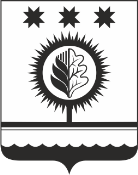 ЧУВАШСКАЯ РЕСПУБЛИКАÇĚМĚРЛЕ МУНИЦИПАЛЛĂОКРУГĔН АДМИНИСТРАЦИЙĚЙЫШĂНУ13.12.2022  № 1043Çěмěрле хулиАДМИНИСТРАЦИЯШУМЕРЛИНСКОГО МУНИЦИПАЛЬНОГО ОКРУГА ПОСТАНОВЛЕНИЕ13.12.2022 № 1043  г. ШумерляОтветственный исполнитель муниципальной  программы:Сектор физической культуры, спорта и молодежной политики отдела образования, спорта и молодежной политики администрации Шумерлинского муниципального округа Чувашской РеспубликиСектор физической культуры, спорта и молодежной политики отдела образования, спорта и молодежной политики администрации Шумерлинского муниципального округа Чувашской РеспубликиСектор физической культуры, спорта и молодежной политики отдела образования, спорта и молодежной политики администрации Шумерлинского муниципального округа Чувашской РеспубликиДата составления проекта муниципальной программы:февраль 2022 годаНепосредственный исполнитель муниципальной программы:Заведующий сектором физической культуры, спорта и молодежной политики отдела образования, спорта и молодежной политики администрации Шумерлинского муниципального округа тел. 8 (83536)2-06-29, 2-13-15, адрес эл. почты shumsport@cap.ruЗаведующий сектором физической культуры, спорта и молодежной политики отдела образования, спорта и молодежной политики администрации Шумерлинского муниципального округа тел. 8 (83536)2-06-29, 2-13-15, адрес эл. почты shumsport@cap.ruЗаведующий сектором физической культуры, спорта и молодежной политики отдела образования, спорта и молодежной политики администрации Шумерлинского муниципального округа тел. 8 (83536)2-06-29, 2-13-15, адрес эл. почты shumsport@cap.ruОтветственный исполнитель Муниципальной программы–Сектор физической культуры, спорта и молодежной политики отдела образования, спорта и молодежной политики администрации Шумерлинского муниципального округа Чувашской Республики Соисполнители Муниципальной программы–МАУ ДО «Спортивная школа им. В.Н. Ярды» Шумерлинского муниципального округа (по согласованию)Участники Муниципальной программы–Управление по благоустройству и развитию территорий администрации Шумерлинского муниципального округа. Подпрограммы Муниципальнойпрограммы–«Развитие физической культуры и массового спорта»; «Развития спорта высших достижений и системы подготовки спортивного резерва» Цели Муниципальной программы–создание условий, обеспечивающих развитие системы физической культуры и спорта путем пропаганды здорового образа жизни, повышение массовости занятий физической культурой и спортом среди всех возрастных групп населения, в том числе среди лиц с ограниченными возможностями здоровья в Шумерлинском муниципальном округе;повышение конкурентоспособности спортсменов Шумерлинского муниципального округа на республиканских и всероссийских спортивных соревнованиях.Задачи Муниципальной программы–повышение  мотивации населения Шумерлинского муниципального округа к систематическим занятиям физической культурой и спортом;развитие спортивной инфраструктуры  с использованием принципов государственно-частного партнерства;обеспечение успешного выступления спортсменов Шумерлинского муниципального округа на республиканских и   всероссийских спортивных соревнования,  совершенствование системы подготовки спортивного резерваЦелевые показатели (индикаторы) Муниципальной программы Срок реализации Муниципальной программы–достижение к 2036 году следующих целевых индикаторов и показателей:доля населения Шумерлинского муниципального округа, систематически занимающегося физической культурой и спортом, – 60,0 процента;обеспеченность спортивными сооружениями исходя из единовременной пропускной способности объектов спорта, – 79,5 процента;доля спортсменов Шумерлинского муниципального округа, принявших участие в республиканских,  всероссийских и международных соревнованиях, в общей численности занимающихся в спортивных учреждениях, – 10 процентов2022–2035 годы в три этапа:1 этап: 2022–2025 годы2 этап: 2026–2030 годы3 этап: 2031– 2035 годыОбъемы финансирования Муниципальной программы с разбивкой по годам ее реализации –прогнозируемые объемы бюджетных ассигнований на реализацию мероприятий программы в 2022 - 2035 годах составляют 82756,8  рублей, в том числе:в 2022 году –   32957,9 тыс. рублей;в 2023 году –2629,1 тыс. рублей;в 2024 году –2629,1 тыс. рублей;в 2025 году –   3848,8 тыс. рублей;в 2026 – 2030 годах –19253,5 тыс. рублей;в 2031 – 2035 годах –21438,4 тыс. рублей;Объемы финансирования Муниципальной программы подлежат ежегодному уточнению исходя из возможности бюджетов всех уровнейиз них средства:республиканского бюджета Чувашской Республики –23174,5  тыс. рублей (27,6 процента), в том числе:в 2022 году – 23174,5 тыс. рублей;в 2023 году – 0,0 тыс. рублей;в 2024 году – 0,0 тыс. рублей;в 2025 году – 0,0 тыс. рублей;в 2026–2030 годах – 0,0 тыс. рублей;в 2031–2035 годах – 0,0 тыс. рублей;бюджета Шумерлинского муниципального округа – 59582,3 тыс. рублей (72,4 процента), в том числе:в 2022 году – 9783,4 тыс. рублей;в 2023 году –2629,1 тыс. рублей;в 2024 году – 2629,1 тыс. рублей;в 2025 году – 3848,8 тыс. рублей;в 2026–2030 годах – 19253,5 тыс. рублей;в 2031–2035 годах – 21438,4 тыс. рублей;внебюджетных источников – 0,0 тыс. рублей; (0 процентов), в том числе:в 2022 году – 0,0 тыс. рублей;в 2023 году – 0,0 тыс. рублей;в 2024 году – 0,0 тыс. рублей;в 2025 году – 0,0 тыс. рублей;в 2026–2030 годах – 0,0 тыс. рублей;в 2031–2035 годах – 0,0 тыс. рублей;Объемы и источники финансирования Муниципальной программы уточняются при формировании бюджета Шумерлинского муниципального округа на очередной финансовый год и плановый период. Ожидаемые результаты реализации программы–увеличение доли населения, систематически занимающегося физической культурой и спортом;улучшение обеспеченности спортивными сооружениями;достижение спортсменами Шумерлинского муниципального округа высоких спортивных результатов на республиканских и всероссийских спортивных соревнованиях.Приложение № 1к муниципальной программе Шумерлинского муниципального округа «Развитие физической культуры и спорта»№ ппЦелевой индикатор и показатель (наименование)Единица измерения№ ппЦелевой индикатор и показатель (наименование)Единица измерения2022 г.2023 г.2024 г.2025 г.2030 г.2030 г.2035 г.1234567889Муниципальная программа Шумерлинского муниципального округа «Развитие физической культуры и спорта»Муниципальная программа Шумерлинского муниципального округа «Развитие физической культуры и спорта»Муниципальная программа Шумерлинского муниципального округа «Развитие физической культуры и спорта»Муниципальная программа Шумерлинского муниципального округа «Развитие физической культуры и спорта»Муниципальная программа Шумерлинского муниципального округа «Развитие физической культуры и спорта»Муниципальная программа Шумерлинского муниципального округа «Развитие физической культуры и спорта»Муниципальная программа Шумерлинского муниципального округа «Развитие физической культуры и спорта»Муниципальная программа Шумерлинского муниципального округа «Развитие физической культуры и спорта»Муниципальная программа Шумерлинского муниципального округа «Развитие физической культуры и спорта»Муниципальная программа Шумерлинского муниципального округа «Развитие физической культуры и спорта»12.Доля населения Шумерлинского муниципального округа, систематически занимающегося физической культурой и спортомУровень обеспеченности спортивными сооружениями исходя из единовременной пропускной способности объектов спорта.процентовпроцентов50,476,452,676,755,077,155,377,557,578,557,578,560,079,53.Доля спортсменов Шумерлинского муниципального округа, принявших участие в республиканских,  всероссийских и международных соревнованиях, в общей численности занимающихся в спортивных учрежденияхпроцентов4,555,568810Подпрограмма «Развитие физической культуры и массового спорта»Подпрограмма «Развитие физической культуры и массового спорта»Подпрограмма «Развитие физической культуры и массового спорта»Подпрограмма «Развитие физической культуры и массового спорта»Подпрограмма «Развитие физической культуры и массового спорта»Подпрограмма «Развитие физической культуры и массового спорта»Подпрограмма «Развитие физической культуры и массового спорта»Подпрограмма «Развитие физической культуры и массового спорта»Подпрограмма «Развитие физической культуры и массового спорта»Подпрограмма «Развитие физической культуры и массового спорта»1.Единовременная пропускная способность спортивных сооруженийчеловек1 6651 7301 7951 8501 9001 9002 1202.Доля детей и молодежи, систематически занимающихся физической культурой и спортом, в общей численности детей и молодежи процентов81,581,982,482,583,083,083,53Доля граждан среднего возраста, систематически занимающихся физической культурой и спортом, в общей численности граждан среднего возраста процентов47,551,255,055,256,256,257,54.Доля граждан старшего возраста, систематически занимающихся физической культурой и спортом, в общей численности граждан старшего возраста процентов19,622,225,026,030,030,035,05Доля граждан, занимающихся физической культурой и спортом по месту работы, в общей численности населения, занятого в экономикепроцентов34,035,036,036,540,040,045,06Доля граждан, выполнивших нормативы Всероссийского физкультурно-спортивного комплекса «Готов к труду и обороне» (ГТО), в общей численности населения, принявшего участие в сдаче нормативов Всероссийского физкультурно-спортивного комплекса «Готов к труду и обороне» (ГТО)процентов45,047,049,051,055,055,060,07.Доля лиц с ограниченными возможностями здоровья и инвалидов, систематически занимающихся физической культурой и спортом, в общей численности указанной категории населенияпроцентов16,817,518,219,022,022,025,08.Эффективность использования существующих объектов спортапроцентов78,079,080,081,083,083,085,0Подпрограмма «Развитие спорта высших достижений и системы подготовки спортивного резерва»Подпрограмма «Развитие спорта высших достижений и системы подготовки спортивного резерва»Подпрограмма «Развитие спорта высших достижений и системы подготовки спортивного резерва»Подпрограмма «Развитие спорта высших достижений и системы подготовки спортивного резерва»Подпрограмма «Развитие спорта высших достижений и системы подготовки спортивного резерва»Подпрограмма «Развитие спорта высших достижений и системы подготовки спортивного резерва»Подпрограмма «Развитие спорта высших достижений и системы подготовки спортивного резерва»Подпрограмма «Развитие спорта высших достижений и системы подготовки спортивного резерва»Подпрограмма «Развитие спорта высших достижений и системы подготовки спортивного резерва»Подпрограмма «Развитие спорта высших достижений и системы подготовки спортивного резерва»1.Доля граждан, занимающихся в спортивных организациях, в общей численности детей и молодежи в возрасте 6-15 летпроцентов51,55252,5535455552.Доля спортсменов-разрядников в общем количестве лиц, занимающихся в системе спортивных школ олимпийского резерва и училищ олимпийского резервапроцентов4,95,05,05,15,35,55,53.Доля спортсменов-разрядников, имеющих разряды и звания (от I разряда до спортивного звания «Заслуженный мастер спорта»), в общем количестве спортсменов-разрядников в системе спортивных школ олимпийского резерва и училищ олимпийского резервапроцентов1,51,51,62,323,73,03,04.Количество подготовленных спортсменов Шумерлинского муниципального округа  – членов спортивных сборных команд Чувашской Республикичеловек789101215155.Доля организаций, оказывающих услуги по спортивной подготовке в соответствии с федеральными стандартами спортивной подготовки, в общем количестве организаций в сфере физической культуры и спорта, в том числе для лиц с ограниченными возможностями здоровья и инвалидовпроцентов1001001001001001001006.Доля занимающихся на этапе высшего спортивного мастерства в организациях, осуществляющих спортивную подготовку, в общем количестве занимающихся на этапе спортивного совершенствования в организациях, осуществляющих спортивную подготовкупроцентов25,4 25,6 25,8 26,027,0 28,028,07.Доля занимающихся по программам спортивной подготовки в организациях ведомственной принадлежности физической культуры и спорта, в общем количестве занимающихся в организациях ведомственной принадлежности физической культуры и спортапроцентов79,582,685,785,9878888Приложение № 2к муниципальной программе Шумерлинского муниципального округа «Развитие физической культуры и спорта»СтатусНаименование муниципальной программы Шумерлинского муниципального округа Чувашской Республики, подпрограммы муниципальной программы Шумерлинского муниципального округа Чувашской Республики (основного мероприятия)Код бюджетной классификацииКод бюджетной классификацииИсточники финансированияРасходы по годам, в тыс. рубляхРасходы по годам, в тыс. рубляхРасходы по годам, в тыс. рубляхРасходы по годам, в тыс. рубляхРасходы по годам, в тыс. рубляхРасходы по годам, в тыс. рубляхСтатусНаименование муниципальной программы Шумерлинского муниципального округа Чувашской Республики, подпрограммы муниципальной программы Шумерлинского муниципального округа Чувашской Республики (основного мероприятия)главный распорядитель бюджетных средствцелевая статья расходов <*>Источники финансированияРасходы по годам, в тыс. рубляхРасходы по годам, в тыс. рубляхРасходы по годам, в тыс. рубляхРасходы по годам, в тыс. рубляхРасходы по годам, в тыс. рубляхРасходы по годам, в тыс. рубляхСтатусНаименование муниципальной программы Шумерлинского муниципального округа Чувашской Республики, подпрограммы муниципальной программы Шумерлинского муниципального округа Чувашской Республики (основного мероприятия)главный распорядитель бюджетных средствцелевая статья расходов <*>Источники финансирования20222023202420252026-20302031-20351234567891011Муниципальная программа Шумерлинского муниципального округа«Развитие физической культуры и спорта»903Ц500000000всего32957,92629,12629,13848,819253,521438,4Муниципальная программа Шумерлинского муниципального округа«Развитие физической культуры и спорта»903Ц500000000республиканский бюджет Чувашской Республики23174,50,00,00,00,00,0Муниципальная программа Шумерлинского муниципального округа«Развитие физической культуры и спорта»903Ц500000000бюджет Шумерлинского муниципального округа9783,42629,12629,13848,819253,521428,4Муниципальная программа Шумерлинского муниципального округа«Развитие физической культуры и спорта»903Ц500000000внебюджетные источники0,00,00,00,00,00,0Подпрограмма«Развитие физической культуры и массового спорта»903Ц510000000всего28971,10,00,01219,76104,77207,4Подпрограмма«Развитие физической культуры и массового спорта»903Ц510000000республиканский бюджет Чувашской Республики23174,50,00,00,00,00,0Подпрограмма«Развитие физической культуры и массового спорта»903Ц510000000бюджет Шумерлинского муниципального округа5796,60,00,01219,76104,77207,4Подпрограмма«Развитие физической культуры и массового спорта»903Ц510000000внебюджетные источники0,00,00,00,00,00,0Основное мероприятие 1Физкультурно-оздоровительная и спортивно-массовая работа с населением903Ц510171390всего95,00,00,00,00,00,0Основное мероприятие 1Физкультурно-оздоровительная и спортивно-массовая работа с населением903Ц510171390республиканский бюджет Чувашской Республики0,00,00,00,00,00,0Основное мероприятие 1Физкультурно-оздоровительная и спортивно-массовая работа с населением903Ц510171390бюджет Шумерлинского муниципального округа95,00,00,00,00,00,0Основное мероприятие 1Физкультурно-оздоровительная и спортивно-массовая работа с населением903Ц510171390внебюджетные источники0,00,00,00,00,00,0Основное мероприятие 2Развитие спортивной инфраструктуры903Ц5102S71830всего28876,10,00,01219,76104,77207,4Основное мероприятие 2Развитие спортивной инфраструктуры903Ц5102S71830республиканский бюджет Чувашской Республики23174,50,00,00,00,00,0Основное мероприятие 2Развитие спортивной инфраструктуры903Ц5102S71830бюджет Шумерлинского муниципального округа5701,60,00,01219,76104,77207,4Основное мероприятие 2Развитие спортивной инфраструктуры903Ц5102S71830внебюджетные источники0,00,00,00,00,00,0ПодпрограммаРазвитие спорта высших достижений и системы подготовки спортивного резерва903Ц520170340всего3986,82629,12629,12629,113148,814231,0ПодпрограммаРазвитие спорта высших достижений и системы подготовки спортивного резерва903Ц520170340республиканский бюджет Чувашской Республики0,00,00,00,00,00,0ПодпрограммаРазвитие спорта высших достижений и системы подготовки спортивного резерва903Ц520170340бюджет Шумерлинского муниципального округа3986,82629,12629,12629,113148,814231,0ПодпрограммаРазвитие спорта высших достижений и системы подготовки спортивного резерва903Ц520170340внебюджетные источники0,00,00,00,00,00,0Основное мероприятие 1Содержание спортивных школ903Ц520170340всего3986,82629,12629,12629,113148,814231,0Основное мероприятие 1Содержание спортивных школ903Ц520170340республиканский бюджет Чувашской Республики0,00,00,00,00,00,0Основное мероприятие 1Содержание спортивных школ903Ц520170340бюджет Шумерлинского муниципального округа3986,82629,12629,12629,113148,814231,0Основное мероприятие 1Содержание спортивных школ903Ц520170340внебюджетные источники0,00,00,00,00,00,0Приложение № 3к муниципальной  программе Шумерлинского муниципального округа «Развитие физической культуры и спорта»Ответственный исполнитель подпрограммы –сектор физической культуры, спорта и молодежной политики отдела образования, спорта и молодежной политики администрации Шумерлинского муниципального округа Чувашской РеспубликиСоисполнители подпрограммы –МАУ ДО «Спортивная школа им. В.Н. Ярды» Шумерлинского муниципального округа  (по согласованию)Цели Программы–создание для всех категорий и групп населения условий для занятий физической культурой и спортом;повышение уровня обеспеченности населения объектами спорта Задачи подпрограммы–повышение мотивации населения Шумерлинского муниципального округа к систематическим занятиям физической культурой и спортом;увеличение доли граждан, принявших участие в тестовых испытаниях Всероссийского физкультурно-спортивного комплекса «Готов к труду и обороне» (ГТО);развитие спортивной инфраструктуры и улучшение эффективности её использования для приобщения населения всех социальных категорий к занятиям массовым спортом;улучшение охвата населения мероприятиями информационно-коммуникационной кампанииЦелевые показатели (индикаторы) подпрограммы –к 2036 году будут достигнуты следующие показатели:единовременная пропускная способность спортивных сооружений Шумерлинского муниципального округа – 2 120 человек;доля детей и молодежи, систематически занимающихся физической культурой и спортом, в общей численности детей и молодежи – 83,5 процента;доля граждан среднего возраста, систематически занимающихся физической культурой и спортом, в общей численности граждан среднего возраста – 57,5 процента;доля граждан старшего возраста, систематически занимающихся физической культурой и спортом, в общей численности граждан старшего возраста – 35,0 процента;доля граждан, занимающихся физической культурой и спортом по месту работы, в общей численности населения, занятого в экономике – 45,0  процента;доля граждан, выполнивших нормативы Всероссийского физкультурно-спортивного комплекса «Готов к труду и обороне» (ГТО), в общей численности населения, принявшего участие в сдаче нормативов Всероссийского физкультурно-спортивного комплекса «Готов к труду и обороне» (ГТО) – 60,0 процента;доля лиц с ограниченными возможностями здоровья и инвалидов, систематически занимающихся физической культурой и спортом, в общей численности указанной категории населения – 25,0 процента;эффективность использования существующих объектов спорта – 85,0 процентаСрок реализации подпрограммы –2022–2035 годы в три этапа:1 этап: 2022–2025 годы2 этап: 2026–2030 годы3 этап: 2031– 2035 годыОбъемы финансирования подпрограммы с разбивкой по годам ее реализации –прогнозируемый объем финансирования мероприятий Муниципальной программы в
2022–2035 годах составляет 43502,9 тыс. рублей, в том числе:в 2022 году – 28971,1 тыс. рублей;в 2023 году – 0,0 тыс. рублей;в 2024 году – 0,0 тыс. рублей;в 2025 году – 1 219,7 тыс. рублей;в 2026-2030 годах – 6 104,7 тыс. рублей;в 2031-2035 годах – 7 207,4 тыс. рублей;из них средства:республиканского бюджета Чувашской Республики –23 174,5 тыс. рублей, в том числе:в 2022 году – 23 174,5 тыс. рублей;в 2023 году – 0,0 тыс. рублей;в 2024 году – 0,0 тыс. рублей;в 2025 году – 0,0 тыс. рублей;в 2026–2030 годах – 0,0 тыс. рублей;в 2031–2035 годах – 0,0 тыс. рублей;бюджета Шумерлинского муниципального округа –20328,4 тыс. рублей, в том числе:в 2022 году –5796,6 тыс. рублей;в 2023 году – 0,0тыс. рублей;в 2024 году – 0,0 тыс. рублей;в 2025 году – 1219,7 тыс. рублей;в 2026-2030 годах – 6104,7 тыс. рублей;в 2031-2035 годах – 7207,4 тыс. рублей;внебюджетных источников – 0,0 тыс. рублей; (0,0 процентов), в том числе:в 2022 году – 0,0 тыс. рублей;в 2023 году – 0,0 тыс. рублей;в 2024 году – 0,0 тыс. рублей;в 2025 году – 0,0 тыс. рублей;в 2026–2030 годах – 0,0 тыс. рублей;в 2031–2035 годах – 0,0 тыс. рублей;Объемы финансирования Муниципальной программы подлежат ежегодному уточнению исходя из реальных возможностей бюджетов Шумерлинского муниципального округа и всех уровней.Ожидаемые результаты реализации подпрограммы–повышение интереса граждан к занятиям физической культурой и спортом;увеличение численности детей и молодежи, граждан среднего и старшего возрастов, лиц с ограниченными возможностями здоровья и инвалидов, систематически занимающегося физической культурой и спортом, в общей их численности;увеличение численности граждан, выполнивших нормативы Всероссийского физкультурно-спортивного комплекса «Готов к труду и обороне» (ГТО), в общей численности населения, принявшего участие в сдаче нормативов Всероссийского физкультурно-спортивного комплекса «Готов к труду и обороне» (ГТО);улучшение обеспеченности населения спортивной инфраструктурой.Приложение к подпрограмме «Развитие физической культуры и массового спорта» муниципальной программы Шумерлинского муниципального округа «Развитие физической культуры и спорта»СтатусНаименование подпрограммы программы Шумерлинского муниципального округа (основного мероприятия, мероприятия)Задача подпрограммы программы Шумерлинского муниципального округаОтветственный исполнительКод бюджетной классификацииКод бюджетной классификацииКод бюджетной классификацииКод бюджетной классификацииКод бюджетной классификацииКод бюджетной классификацииКод бюджетной классификацииИсточники финансированияРасходы по годам, в тыс. рубляхРасходы по годам, в тыс. рубляхРасходы по годам, в тыс. рубляхРасходы по годам, в тыс. рубляхРасходы по годам, в тыс. рубляхРасходы по годам, в тыс. рубляхСтатусНаименование подпрограммы программы Шумерлинского муниципального округа (основного мероприятия, мероприятия)Задача подпрограммы программы Шумерлинского муниципального округаОтветственный исполнительглавный распорядитель бюджетных средствраздел, подразделраздел, подразделцелевая статья расходовцелевая статья расходовгруппа (подгруппа) видов расходовгруппа (подгруппа) видов расходовИсточники финансирования20222023202420252026-20302031-2035123456677889101112131415Подпрограмма «Развитие физической культуры и массового спорта»Сектор физкультуры и спорта отдела образования, спорта и молодежной политики администрации Шумерлинского муниципального округа хххххххвсего28971,1001219,76104,77207,4Подпрограмма «Развитие физической культуры и массового спорта»Сектор физкультуры и спорта отдела образования, спорта и молодежной политики администрации Шумерлинского муниципального округа хххЦ510000000Ц510000000республиканский бюджет Чувашской Республики23174,50,00,01219,76104,77207,4Подпрограмма «Развитие физической культуры и массового спорта»Сектор физкультуры и спорта отдела образования, спорта и молодежной политики администрации Шумерлинского муниципального округа хххЦ510000000Ц510000000бюджет Шумерлинского муниципального округа5796,6001219,76104,77207,4Подпрограмма «Развитие физической культуры и массового спорта»Сектор физкультуры и спорта отдела образования, спорта и молодежной политики администрации Шумерлинского муниципального округа хххЦ510000000Ц510000000бюджет Шумерлинского муниципального округа5796,6001219,76104,77207,4Подпрограмма «Развитие физической культуры и массового спорта»Сектор физкультуры и спорта отдела образования, спорта и молодежной политики администрации Шумерлинского муниципального округа внебюджетные источники0,00,00,00,00,00,0Подпрограмма «Развитие физической культуры и массового спорта»Сектор физкультуры и спорта отдела образования, спорта и молодежной политики администрации Шумерлинского муниципального округа внебюджетные источники0,00,00,00,00,00,0Цель «Создание для всех категорий  и групп населения условий для занятия физической культурой и спортом»Цель «Создание для всех категорий  и групп населения условий для занятия физической культурой и спортом»Цель «Создание для всех категорий  и групп населения условий для занятия физической культурой и спортом»Цель «Создание для всех категорий  и групп населения условий для занятия физической культурой и спортом»Цель «Создание для всех категорий  и групп населения условий для занятия физической культурой и спортом»Цель «Создание для всех категорий  и групп населения условий для занятия физической культурой и спортом»Цель «Создание для всех категорий  и групп населения условий для занятия физической культурой и спортом»Цель «Создание для всех категорий  и групп населения условий для занятия физической культурой и спортом»Цель «Создание для всех категорий  и групп населения условий для занятия физической культурой и спортом»Цель «Создание для всех категорий  и групп населения условий для занятия физической культурой и спортом»Цель «Создание для всех категорий  и групп населения условий для занятия физической культурой и спортом»Цель «Создание для всех категорий  и групп населения условий для занятия физической культурой и спортом»Цель «Создание для всех категорий  и групп населения условий для занятия физической культурой и спортом»Цель «Создание для всех категорий  и групп населения условий для занятия физической культурой и спортом»Цель «Создание для всех категорий  и групп населения условий для занятия физической культурой и спортом»Цель «Создание для всех категорий  и групп населения условий для занятия физической культурой и спортом»Цель «Создание для всех категорий  и групп населения условий для занятия физической культурой и спортом»Цель «Создание для всех категорий  и групп населения условий для занятия физической культурой и спортом»Основное мероприятие 1«Физкультурно-оздоровительная и спортивно-массовая работа с населением»повышение мотивации населения Шумерлинского муниципального округа к систематическим занятиям физической культурой и спортом;
увеличение доли граждан, принявших участие в тестовых испытаниях Всероссийского физкультурно-спортивного комплекса «Готов к труду и обороне» (ГТО);
улучшение охвата населения мероприятиями информационно-коммуникационной кампанииСектор физкультуры и спорта отдела образования, спорта и молодежной политики администрации Шумерлинского муниципального округахххххххвсего95,00,0  0,00,00,00,0Основное мероприятие 1«Физкультурно-оздоровительная и спортивно-массовая работа с населением»повышение мотивации населения Шумерлинского муниципального округа к систематическим занятиям физической культурой и спортом;
увеличение доли граждан, принявших участие в тестовых испытаниях Всероссийского физкультурно-спортивного комплекса «Готов к труду и обороне» (ГТО);
улучшение охвата населения мероприятиями информационно-коммуникационной кампанииСектор физкультуры и спорта отдела образования, спорта и молодежной политики администрации Шумерлинского муниципального округахххххххреспубликанский бюджет Чувашской Республики0,00,00,00,00,00,0Основное мероприятие 1«Физкультурно-оздоровительная и спортивно-массовая работа с населением»повышение мотивации населения Шумерлинского муниципального округа к систематическим занятиям физической культурой и спортом;
увеличение доли граждан, принявших участие в тестовых испытаниях Всероссийского физкультурно-спортивного комплекса «Готов к труду и обороне» (ГТО);
улучшение охвата населения мероприятиями информационно-коммуникационной кампанииСектор физкультуры и спорта отдела образования, спорта и молодежной политики администрации Шумерлинского муниципального округареспубликанский бюджет Чувашской Республики0,00,00,00,00,00,0Основное мероприятие 1«Физкультурно-оздоровительная и спортивно-массовая работа с населением»повышение мотивации населения Шумерлинского муниципального округа к систематическим занятиям физической культурой и спортом;
увеличение доли граждан, принявших участие в тестовых испытаниях Всероссийского физкультурно-спортивного комплекса «Готов к труду и обороне» (ГТО);
улучшение охвата населения мероприятиями информационно-коммуникационной кампанииСектор физкультуры и спорта отдела образования, спорта и молодежной политики администрации Шумерлинского муниципального округареспубликанский бюджет Чувашской Республики0,00,00,00,00,00,0Основное мероприятие 1«Физкультурно-оздоровительная и спортивно-массовая работа с населением»повышение мотивации населения Шумерлинского муниципального округа к систематическим занятиям физической культурой и спортом;
увеличение доли граждан, принявших участие в тестовых испытаниях Всероссийского физкультурно-спортивного комплекса «Готов к труду и обороне» (ГТО);
улучшение охвата населения мероприятиями информационно-коммуникационной кампанииСектор физкультуры и спорта отдела образования, спорта и молодежной политики администрации Шумерлинского муниципального округареспубликанский бюджет Чувашской Республики0,00,00,00,00,00,0Основное мероприятие 1«Физкультурно-оздоровительная и спортивно-массовая работа с населением»повышение мотивации населения Шумерлинского муниципального округа к систематическим занятиям физической культурой и спортом;
увеличение доли граждан, принявших участие в тестовых испытаниях Всероссийского физкультурно-спортивного комплекса «Готов к труду и обороне» (ГТО);
улучшение охвата населения мероприятиями информационно-коммуникационной кампанииСектор физкультуры и спорта отдела образования, спорта и молодежной политики администрации Шумерлинского муниципального округа90311021102Ц510171390Ц510171390113244113244бюджет Шумерлинского муниципального округа95,00,00,00,00,00,0Основное мероприятие 1«Физкультурно-оздоровительная и спортивно-массовая работа с населением»повышение мотивации населения Шумерлинского муниципального округа к систематическим занятиям физической культурой и спортом;
увеличение доли граждан, принявших участие в тестовых испытаниях Всероссийского физкультурно-спортивного комплекса «Готов к труду и обороне» (ГТО);
улучшение охвата населения мероприятиями информационно-коммуникационной кампанииСектор физкультуры и спорта отдела образования, спорта и молодежной политики администрации Шумерлинского муниципального округаххххххвнебюджетные источникивнебюджетные источники0,00,00,00,00,00,0Целевые показатели (индикаторы) подпрограммы, увязанные с основным мероприятием 1Доля детей и молодежи, систематически занимающихся физической культурой 
и спортом, в общей численности детей и молодежи, % Доля детей и молодежи, систематически занимающихся физической культурой 
и спортом, в общей численности детей и молодежи, % Доля детей и молодежи, систематически занимающихся физической культурой 
и спортом, в общей численности детей и молодежи, % Доля детей и молодежи, систематически занимающихся физической культурой 
и спортом, в общей численности детей и молодежи, % Доля детей и молодежи, систематически занимающихся физической культурой 
и спортом, в общей численности детей и молодежи, % Доля детей и молодежи, систематически занимающихся физической культурой 
и спортом, в общей численности детей и молодежи, % Доля детей и молодежи, систематически занимающихся физической культурой 
и спортом, в общей численности детей и молодежи, % Доля детей и молодежи, систематически занимающихся физической культурой 
и спортом, в общей численности детей и молодежи, % Доля детей и молодежи, систематически занимающихся физической культурой 
и спортом, в общей численности детей и молодежи, % хх81,581,982,482,583,083,5Целевые показатели (индикаторы) подпрограммы, увязанные с основным мероприятием 1Доля граждан среднего возраста, систематически занимающихся физической культурой и спортом, в общей численности граждан среднего возраста, % Доля граждан среднего возраста, систематически занимающихся физической культурой и спортом, в общей численности граждан среднего возраста, % Доля граждан среднего возраста, систематически занимающихся физической культурой и спортом, в общей численности граждан среднего возраста, % Доля граждан среднего возраста, систематически занимающихся физической культурой и спортом, в общей численности граждан среднего возраста, % Доля граждан среднего возраста, систематически занимающихся физической культурой и спортом, в общей численности граждан среднего возраста, % Доля граждан среднего возраста, систематически занимающихся физической культурой и спортом, в общей численности граждан среднего возраста, % Доля граждан среднего возраста, систематически занимающихся физической культурой и спортом, в общей численности граждан среднего возраста, % Доля граждан среднего возраста, систематически занимающихся физической культурой и спортом, в общей численности граждан среднего возраста, % Доля граждан среднего возраста, систематически занимающихся физической культурой и спортом, в общей численности граждан среднего возраста, % хх47,551,255,055,256,257,5Целевые показатели (индикаторы) подпрограммы, увязанные с основным мероприятием 1Доля граждан старшего возраста, систематически занимающихся физической культурой и спортом, в общей численности граждан старшего возраста, % Доля граждан старшего возраста, систематически занимающихся физической культурой и спортом, в общей численности граждан старшего возраста, % Доля граждан старшего возраста, систематически занимающихся физической культурой и спортом, в общей численности граждан старшего возраста, % Доля граждан старшего возраста, систематически занимающихся физической культурой и спортом, в общей численности граждан старшего возраста, % Доля граждан старшего возраста, систематически занимающихся физической культурой и спортом, в общей численности граждан старшего возраста, % Доля граждан старшего возраста, систематически занимающихся физической культурой и спортом, в общей численности граждан старшего возраста, % Доля граждан старшего возраста, систематически занимающихся физической культурой и спортом, в общей численности граждан старшего возраста, % Доля граждан старшего возраста, систематически занимающихся физической культурой и спортом, в общей численности граждан старшего возраста, % Доля граждан старшего возраста, систематически занимающихся физической культурой и спортом, в общей численности граждан старшего возраста, % хх19,622,225,026,030,035,0Целевые показатели (индикаторы) подпрограммы, увязанные с основным мероприятием 1Доля граждан, занимающихся физической культурой и спортом по месту работы, в общей численности населения, занятого в экономике, %Доля граждан, занимающихся физической культурой и спортом по месту работы, в общей численности населения, занятого в экономике, %Доля граждан, занимающихся физической культурой и спортом по месту работы, в общей численности населения, занятого в экономике, %Доля граждан, занимающихся физической культурой и спортом по месту работы, в общей численности населения, занятого в экономике, %Доля граждан, занимающихся физической культурой и спортом по месту работы, в общей численности населения, занятого в экономике, %Доля граждан, занимающихся физической культурой и спортом по месту работы, в общей численности населения, занятого в экономике, %Доля граждан, занимающихся физической культурой и спортом по месту работы, в общей численности населения, занятого в экономике, %Доля граждан, занимающихся физической культурой и спортом по месту работы, в общей численности населения, занятого в экономике, %Доля граждан, занимающихся физической культурой и спортом по месту работы, в общей численности населения, занятого в экономике, %хх34,035,036,036,740,045,0Целевые показатели (индикаторы) подпрограммы, увязанные с основным мероприятием 1Доля граждан, выполнивших нормативы Всероссийского физкультурно-спортивного комплекса «Готов к труду и обороне» (ГТО), в общей численности населения, принявшего участие в сдаче нормативов Всероссийского физкультурно-спортивного комплекса «Готов к труду и обороне» (ГТО), %Доля граждан, выполнивших нормативы Всероссийского физкультурно-спортивного комплекса «Готов к труду и обороне» (ГТО), в общей численности населения, принявшего участие в сдаче нормативов Всероссийского физкультурно-спортивного комплекса «Готов к труду и обороне» (ГТО), %Доля граждан, выполнивших нормативы Всероссийского физкультурно-спортивного комплекса «Готов к труду и обороне» (ГТО), в общей численности населения, принявшего участие в сдаче нормативов Всероссийского физкультурно-спортивного комплекса «Готов к труду и обороне» (ГТО), %Доля граждан, выполнивших нормативы Всероссийского физкультурно-спортивного комплекса «Готов к труду и обороне» (ГТО), в общей численности населения, принявшего участие в сдаче нормативов Всероссийского физкультурно-спортивного комплекса «Готов к труду и обороне» (ГТО), %Доля граждан, выполнивших нормативы Всероссийского физкультурно-спортивного комплекса «Готов к труду и обороне» (ГТО), в общей численности населения, принявшего участие в сдаче нормативов Всероссийского физкультурно-спортивного комплекса «Готов к труду и обороне» (ГТО), %Доля граждан, выполнивших нормативы Всероссийского физкультурно-спортивного комплекса «Готов к труду и обороне» (ГТО), в общей численности населения, принявшего участие в сдаче нормативов Всероссийского физкультурно-спортивного комплекса «Готов к труду и обороне» (ГТО), %Доля граждан, выполнивших нормативы Всероссийского физкультурно-спортивного комплекса «Готов к труду и обороне» (ГТО), в общей численности населения, принявшего участие в сдаче нормативов Всероссийского физкультурно-спортивного комплекса «Готов к труду и обороне» (ГТО), %Доля граждан, выполнивших нормативы Всероссийского физкультурно-спортивного комплекса «Готов к труду и обороне» (ГТО), в общей численности населения, принявшего участие в сдаче нормативов Всероссийского физкультурно-спортивного комплекса «Готов к труду и обороне» (ГТО), %Доля граждан, выполнивших нормативы Всероссийского физкультурно-спортивного комплекса «Готов к труду и обороне» (ГТО), в общей численности населения, принявшего участие в сдаче нормативов Всероссийского физкультурно-спортивного комплекса «Готов к труду и обороне» (ГТО), %хх45,047,049,051,055,060,0Целевые показатели (индикаторы) подпрограммы, увязанные с основным мероприятием 1Доля лиц с ограниченными возможностями здоровья и инвалидов, систематически занимающихся физической культурой и спортом, в общей численности указанной категории населения, %Доля лиц с ограниченными возможностями здоровья и инвалидов, систематически занимающихся физической культурой и спортом, в общей численности указанной категории населения, %Доля лиц с ограниченными возможностями здоровья и инвалидов, систематически занимающихся физической культурой и спортом, в общей численности указанной категории населения, %Доля лиц с ограниченными возможностями здоровья и инвалидов, систематически занимающихся физической культурой и спортом, в общей численности указанной категории населения, %Доля лиц с ограниченными возможностями здоровья и инвалидов, систематически занимающихся физической культурой и спортом, в общей численности указанной категории населения, %Доля лиц с ограниченными возможностями здоровья и инвалидов, систематически занимающихся физической культурой и спортом, в общей численности указанной категории населения, %Доля лиц с ограниченными возможностями здоровья и инвалидов, систематически занимающихся физической культурой и спортом, в общей численности указанной категории населения, %Доля лиц с ограниченными возможностями здоровья и инвалидов, систематически занимающихся физической культурой и спортом, в общей численности указанной категории населения, %Доля лиц с ограниченными возможностями здоровья и инвалидов, систематически занимающихся физической культурой и спортом, в общей численности указанной категории населения, %хх16,817,518,219,022,025,0Мероприятие 1.1Организация и проведение официальных физкультурных мероприятийответственный исполнитель – Отдел образования, спорта и молодежной политики администрации Шумерлинского муниципального округа ххххххвсеговсего95,00,00,00,00,00,0Мероприятие 1.1Организация и проведение официальных физкультурных мероприятийответственный исполнитель – Отдел образования, спорта и молодежной политики администрации Шумерлинского муниципального округа ххххххреспубликанский бюджет Чувашской Республикиреспубликанский бюджет Чувашской Республики0,00,00,00,00,00,0Мероприятие 1.1Организация и проведение официальных физкультурных мероприятийответственный исполнитель – Отдел образования, спорта и молодежной политики администрации Шумерлинского муниципального округа 9031102Ц510171390Ц510171390113244113244бюджет Шумерлинского муниципального округабюджет Шумерлинского муниципального округа95,00,00,00,00,00,0Мероприятие 1.1Организация и проведение официальных физкультурных мероприятийответственный исполнитель – Отдел образования, спорта и молодежной политики администрации Шумерлинского муниципального округа ххххххвнебюджетные источникивнебюджетные источники0,00,00,00,00,00,0Основное мероприятие 2Развитие спортивной инфраструктуры»развитие спортивной инфраструктуры и улучшение эффективности её использования для приобщения населения всех социальных категорий к занятиям массовым спортом;ответственный исполнитель – Отдел образования, спорта и молодежной политики администрации Шумерлинского муниципального округа ххххххвсеговсего28876,10,00,01219,76104,77207,49031102Ц5102S1830Ц5102S1830414414республиканский бюджет Чувашской Республикиреспубликанский бюджет Чувашской Республики23174,50,00,00,00,00,09031102Ц5102S1830Ц5102S1830414414бюджет Шумерлинского муниципального округабюджет Шумерлинского муниципального округа5701,60,00,01219,76104,77207,4ххххххвнебюджетные источникивнебюджетные источники0,00,00,00,00,00,0Целевые показатели (индикаторы) Муниципальной программы, подпрограммы, увязанные с основным мероприятием 2Единовременная пропускная способность спортивных сооружений. (чел.)Единовременная пропускная способность спортивных сооружений. (чел.)Единовременная пропускная способность спортивных сооружений. (чел.)Единовременная пропускная способность спортивных сооружений. (чел.)Единовременная пропускная способность спортивных сооружений. (чел.)Единовременная пропускная способность спортивных сооружений. (чел.)Единовременная пропускная способность спортивных сооружений. (чел.)Единовременная пропускная способность спортивных сооружений. (чел.)Единовременная пропускная способность спортивных сооружений. (чел.)хх166517301795185019002120Целевые показатели (индикаторы) Муниципальной программы, подпрограммы, увязанные с основным мероприятием 2Эффективность использования существующих объектов спорта, %Эффективность использования существующих объектов спорта, %Эффективность использования существующих объектов спорта, %Эффективность использования существующих объектов спорта, %Эффективность использования существующих объектов спорта, %Эффективность использования существующих объектов спорта, %Эффективность использования существующих объектов спорта, %Эффективность использования существующих объектов спорта, %Эффективность использования существующих объектов спорта, %хх78,079,080,081,083,085,0Мероприятие 2.1.Строительство спортивной площадки с футбольным полем при МАУ ДО «Спортивная школа им. В.Н.Ярды»Ответственный исполнитель- администрация Шумерлинского муниципального округаххххххВсегоВсего27687,6001219,76104,77207,4Мероприятие 2.1.Строительство спортивной площадки с футбольным полем при МАУ ДО «Спортивная школа им. В.Н.Ярды»90311021102Ц5102S1830414414республиканский бюджет Чувашской Республикиреспубликанский бюджет Чувашской Республики23174,500000Мероприятие 2.1.Строительство спортивной площадки с футбольным полем при МАУ ДО «Спортивная школа им. В.Н.Ярды»90311021102Ц5102S1830414414бюджет Шумерлинского муниципального округабюджет Шумерлинского муниципального округа5701,6001219,76104,77207,4Мероприятие 2.1.Строительство спортивной площадки с футбольным полем при МАУ ДО «Спортивная школа им. В.Н.Ярды»ххххххвнебюджетные источникивнебюджетные источники0,00,00,00,00,00,0Приложение № 4к муниципальной  программе Шумерлинского муниципального округа «Развитие физической культуры и спорта»Ответственный исполнитель подпрограммы –Сектор физической культуры, спорта и молодежной политики отдела образования, спорта и молодежной политики администрации Шумерлинского муниципального округа Чувашской Республики Соисполнители подпрограммы –МАУ ДО «Спортивная школа им. В.Н. Ярды» Шумерлинского муниципального округа (по согласованию)Цель муниципальной программы–совершенствование подготовки спортсменов для повышения конкурентоспособности спортсменов Шумерлинского муниципального округа на республиканской и всероссийской спортивной аренеЗадачи подпрограммы–создание условий для успешного выступления спортсменов Шумерлинского муниципального округа на республиканских,  межрегиональных, всероссийских и международных спортивных соревнованиях;создание условий для подготовки и совершенствования спортсменов и тренеров с учетом непрерывности процессов обучения и спортивной подготовки;повышение эффективности научно-методического и информационно-аналитического обеспечения подготовки спортсменов высокого класса и спортивного резерваразвитие инфраструктуры спортивных центров по различным видам спорта, в том числе по базовым видам спортаЦелевые показатели (индикаторы) подпрограммы –к 2036 году будут достигнуты следующие показатели:доля граждан, занимающихся в спортивных организациях, в общей численности детей и молодежи в возрасте 6–15 лет – 55,0 процентов;доля спортсменов-разрядников в общем количестве лиц, занимающихся в системе спортивных школ олимпийского резерва и училищ олимпийского резерва, – 5,5 процента;доля спортсменов-разрядников, имеющих разряды и звания (от I разряда до спортивного звания «Заслуженный мастер спорта»), в общем количестве спортсменов-разрядников в системе спортивных школ олимпийского резерва и училищ олимпийского резерва – 3,0 процентов;количество подготовленных спортсменов Шумерлинского муниципального округа – членов спортивных сборных команд Чувашской Республики – 15 человек;доля организаций, оказывающих услуги по спортивной подготовке в соответствии с федеральными стандартами спортивной подготовки, в общем количестве организаций в сфере физической культуры и спорта, в том числе для лиц с ограниченными возможностями здоровья и инвалидов, – 100 процентов; доля занимающихся на этапе высшего спортивного мастерства в организациях, осуществляющих спортивную подготовку, в общем количестве занимающихся на этапе спортивного совершенствования в организациях, осуществляющих спортивную подготовку, – 28,0 процентов;доля занимающихся по программам спортивной подготовки в организациях ведомственной принадлежности физической культуры и спорта, в общем количестве занимающихся в организациях ведомственной принадлежности физической культуры и спорта – 88,0 процентовСрок реализации подпрограммы –2022–2035 годы в три этапа:1 этап: 2022–2025 годы2 этап: 2026–2030 годы3 этап: 2031– 2035 годыОбъемы финансирования подпрограммы с разбивкой по годам ее реализации –Расходы подпрограммы формируются за счет средств бюджета Шумерлинского муниципального округа, республиканского бюджета Чувашской Республики, и внебюджетных источников.Общий объем финансирования подпрограммы в 2022–2035 годах составит  39 253,9 тыс. рублей, в том числе за счет средств:республиканского бюджета Чувашской Республики – 0,0 тыс. рублей;бюджета Шумерлинского муниципального округа – 37753,9 тыс. рублей;внебюджетных источников – 0,0 тыс. рублей.Прогнозируемый объем финансирования подпрограммы составит 39253,9  тыс. рублей, в том числе:в 2022 году – 3986,8 тыс. рублей;в 2023 году – 2629,1 тыс. рублей;в 2024 году – 2629,1 тыс. рублей;в 2025 году – 2629,1 тыс. рублей;в 2026–2030 годах – 13148,8 тыс. рублей;в 2031–2035 годах – 14231,0 тыс. рублей;из них средства:республиканского бюджета Чувашской Республики – 0 тыс. рублей(0,0 процентов), в том числе:в 2022 году – 0,0 тыс. рублей;в 2023 году – 0,0 тыс. рублей;в 2024 году – 0,0 тыс. рублей;в 2025 году – 0,0 тыс. рублей;в 2026–2030 годах – 0,0 тыс. рублей;в 2031–2035 годах – 0,0 тыс. рублей;бюджета Шумерлинского муниципального округа – 39253,9 тыс. рублей, в том числе:в 2022 году – 3986,8 тыс. рублей;в 2023 году – 2629,1 тыс. рублей;в 2024 году – 2629,1 тыс. рублей;в 2025 году – 2629,1 тыс. рублей;в 2026–2030 годах – 13 148,8 тыс. рублей;в 2031–2035 годах – 14 231,0 тыс. рублей;внебюджетных источников – 0,0 тыс. рублей (0 процентов), в том числе:в 2022 году – 0,0 тыс. рублей;в 2023 году – 0,0 тыс. рублей;в 2024 году – 0,0 тыс. рублей;в 2025 году – 0,0 тыс. рублей;в 2026–2030 годах – 0,0 тыс. рублей;в 2031–2035 годах – 0,0 тыс. рублей.Объемы финансирования подпрограммы подлежат ежегодному уточнению исходя из реальных возможностей бюджетов всех уровней.Ресурсное обеспечение подпрограммы за счет всех источников финансирования приведено в приложении к настоящей подпрограмме и ежегодно будет уточняться. Ожидаемые результаты реализации подпрограммы–увеличение количества спортсменов Шумерлинского муниципального округа, членов спортивных сборных команд Чувашской Республики и  спортивных сборных команд Российской Федерации;увеличение количества занимающихся по программам спортивной подготовки в организациях ведомственной принадлежности физической культуры и спорта, в общем количестве занимающихся в организациях ведомственной принадлежности физической культуры и спорта.Приложение к подпрограмме «Развитие спорта высших достижений и системы подготовки спортивного резерва»  программы Шумерлинского муниципального округа «Развитие физической культуры и спорта»СтатусНаименование подпрограммы программы (основного мероприятия)Задача подпрограммы программы Ответственный исполнительКод бюджетной классификацииКод бюджетной классификацииКод бюджетной классификацииКод бюджетной классификацииКод бюджетной классификацииИсточники финансированияРасходы по годам, в тыс. рубляхРасходы по годам, в тыс. рубляхРасходы по годам, в тыс. рубляхРасходы по годам, в тыс. рубляхРасходы по годам, в тыс. рубляхРасходы по годам, в тыс. рубляхСтатусНаименование подпрограммы программы (основного мероприятия)Задача подпрограммы программы Ответственный исполнительглавный распорядитель бюджетных средствраздел, подразделраздел, подразделцелевая статья расходовгруппа (подгруппа) видов расходовИсточники финансирования20222023202420252026-20302031-20351234566789101112131415Подпрограмма «Развитие спорта высших достижений и системы подготовки спортивного резерва»Сектор физической культуры, спорта и молодежной политики отдела образования, спорта и молодежной политики администрации Шумерлинского муниципального округа хххххвсего 3986,82691,12629,12629,113148,814231,0Подпрограмма «Развитие спорта высших достижений и системы подготовки спортивного резерва»Сектор физической культуры, спорта и молодежной политики отдела образования, спорта и молодежной политики администрации Шумерлинского муниципального округа хххххреспубликанский бюджет Чувашской Республики0,0 0,00,00,00,00,0Подпрограмма «Развитие спорта высших достижений и системы подготовки спортивного резерва»Сектор физической культуры, спорта и молодежной политики отдела образования, спорта и молодежной политики администрации Шумерлинского муниципального округа 90307030703Ц520170340621бюджет Шумерлинского муниципального округа3986,82691,12629,12629,113148,814231,0Подпрограмма «Развитие спорта высших достижений и системы подготовки спортивного резерва»Сектор физической культуры, спорта и молодежной политики отдела образования, спорта и молодежной политики администрации Шумерлинского муниципального округа хххххвнебюджетные источники0,00,00,00,00,00,0Подпрограмма «Развитие спорта высших достижений и системы подготовки спортивного резерва»Сектор физической культуры, спорта и молодежной политики отдела образования, спорта и молодежной политики администрации Шумерлинского муниципального округа хххххвнебюджетные источники0,00,00,00,00,00,0Цель «Обеспечение успешного выступления спортсменов Шумерлинского муниципального округа на всероссийских т республиканских соревнованиях»Цель «Обеспечение успешного выступления спортсменов Шумерлинского муниципального округа на всероссийских т республиканских соревнованиях»Цель «Обеспечение успешного выступления спортсменов Шумерлинского муниципального округа на всероссийских т республиканских соревнованиях»Цель «Обеспечение успешного выступления спортсменов Шумерлинского муниципального округа на всероссийских т республиканских соревнованиях»Цель «Обеспечение успешного выступления спортсменов Шумерлинского муниципального округа на всероссийских т республиканских соревнованиях»Цель «Обеспечение успешного выступления спортсменов Шумерлинского муниципального округа на всероссийских т республиканских соревнованиях»Цель «Обеспечение успешного выступления спортсменов Шумерлинского муниципального округа на всероссийских т республиканских соревнованиях»Цель «Обеспечение успешного выступления спортсменов Шумерлинского муниципального округа на всероссийских т республиканских соревнованиях»Цель «Обеспечение успешного выступления спортсменов Шумерлинского муниципального округа на всероссийских т республиканских соревнованиях»Цель «Обеспечение успешного выступления спортсменов Шумерлинского муниципального округа на всероссийских т республиканских соревнованиях»Цель «Обеспечение успешного выступления спортсменов Шумерлинского муниципального округа на всероссийских т республиканских соревнованиях»Цель «Обеспечение успешного выступления спортсменов Шумерлинского муниципального округа на всероссийских т республиканских соревнованиях»Цель «Обеспечение успешного выступления спортсменов Шумерлинского муниципального округа на всероссийских т республиканских соревнованиях»Цель «Обеспечение успешного выступления спортсменов Шумерлинского муниципального округа на всероссийских т республиканских соревнованиях»Цель «Обеспечение успешного выступления спортсменов Шумерлинского муниципального округа на всероссийских т республиканских соревнованиях»Цель «Обеспечение успешного выступления спортсменов Шумерлинского муниципального округа на всероссийских т республиканских соревнованиях»Основное мероприятие 1«Содержание спортивных школ»создание условий для успешного выступления спортсменов Шумерлинского муниципального округа на республиканских, межрегиональных, всероссийских и международных спортивных соревнованиях;

Отдел образования, спорта и молодежной политики администрации Шумерлинского муниципального округа хххххвсего3986,82691,12629,12629,113148,814231,0Основное мероприятие 1«Содержание спортивных школ»создание условий для успешного выступления спортсменов Шумерлинского муниципального округа на республиканских, межрегиональных, всероссийских и международных спортивных соревнованиях;

Отдел образования, спорта и молодежной политики администрации Шумерлинского муниципального округа хххххреспубликанский бюджет Чувашской Республики0,00,00,00,00,00,0Основное мероприятие 1«Содержание спортивных школ»создание условий для успешного выступления спортсменов Шумерлинского муниципального округа на республиканских, межрегиональных, всероссийских и международных спортивных соревнованиях;

Отдел образования, спорта и молодежной политики администрации Шумерлинского муниципального округа 9039030703Ц520170340621бюджет Шумерлинского муниципального округа3986,82691,12629,12629,113148,814231,0Основное мероприятие 1«Содержание спортивных школ»создание условий для успешного выступления спортсменов Шумерлинского муниципального округа на республиканских, межрегиональных, всероссийских и международных спортивных соревнованиях;

Отдел образования, спорта и молодежной политики администрации Шумерлинского муниципального округа хххххвнебюджетные источники0,00,00,00,00,00,0Целевые  показатели (индикаторы)  подпрограммы, увязанные с основным мероприятием 1Доля граждан, занимающихся в спортивных организациях, в общей численности детей и молодежи в возрасте 6-15 лет, %Доля граждан, занимающихся в спортивных организациях, в общей численности детей и молодежи в возрасте 6-15 лет, %Доля граждан, занимающихся в спортивных организациях, в общей численности детей и молодежи в возрасте 6-15 лет, %Доля граждан, занимающихся в спортивных организациях, в общей численности детей и молодежи в возрасте 6-15 лет, %Доля граждан, занимающихся в спортивных организациях, в общей численности детей и молодежи в возрасте 6-15 лет, %Доля граждан, занимающихся в спортивных организациях, в общей численности детей и молодежи в возрасте 6-15 лет, %Доля граждан, занимающихся в спортивных организациях, в общей численности детей и молодежи в возрасте 6-15 лет, %Доля граждан, занимающихся в спортивных организациях, в общей численности детей и молодежи в возрасте 6-15 лет, %процентов51,552,052,553,054,055,0Целевые  показатели (индикаторы)  подпрограммы, увязанные с основным мероприятием 1Доля спортсменов-разрядников в общем количестве лиц, занимающихся в системе спортивных школ олимпийского резерва и училищ олимпийского резерва, %Доля спортсменов-разрядников в общем количестве лиц, занимающихся в системе спортивных школ олимпийского резерва и училищ олимпийского резерва, %Доля спортсменов-разрядников в общем количестве лиц, занимающихся в системе спортивных школ олимпийского резерва и училищ олимпийского резерва, %Доля спортсменов-разрядников в общем количестве лиц, занимающихся в системе спортивных школ олимпийского резерва и училищ олимпийского резерва, %Доля спортсменов-разрядников в общем количестве лиц, занимающихся в системе спортивных школ олимпийского резерва и училищ олимпийского резерва, %Доля спортсменов-разрядников в общем количестве лиц, занимающихся в системе спортивных школ олимпийского резерва и училищ олимпийского резерва, %Доля спортсменов-разрядников в общем количестве лиц, занимающихся в системе спортивных школ олимпийского резерва и училищ олимпийского резерва, %Доля спортсменов-разрядников в общем количестве лиц, занимающихся в системе спортивных школ олимпийского резерва и училищ олимпийского резерва, %процентов4,95,05,05,15,35,5Целевые  показатели (индикаторы)  подпрограммы, увязанные с основным мероприятием 1Доля спортсменов-разрядников, имеющих разряды и звания (от I разряда до спортивного звания «Заслуженный мастер спорта»), в общем количестве спортсменов-разрядников в системе спортивных школ олимпийского резерва и училищ олимпийского резерваДоля спортсменов-разрядников, имеющих разряды и звания (от I разряда до спортивного звания «Заслуженный мастер спорта»), в общем количестве спортсменов-разрядников в системе спортивных школ олимпийского резерва и училищ олимпийского резерваДоля спортсменов-разрядников, имеющих разряды и звания (от I разряда до спортивного звания «Заслуженный мастер спорта»), в общем количестве спортсменов-разрядников в системе спортивных школ олимпийского резерва и училищ олимпийского резерваДоля спортсменов-разрядников, имеющих разряды и звания (от I разряда до спортивного звания «Заслуженный мастер спорта»), в общем количестве спортсменов-разрядников в системе спортивных школ олимпийского резерва и училищ олимпийского резерваДоля спортсменов-разрядников, имеющих разряды и звания (от I разряда до спортивного звания «Заслуженный мастер спорта»), в общем количестве спортсменов-разрядников в системе спортивных школ олимпийского резерва и училищ олимпийского резерваДоля спортсменов-разрядников, имеющих разряды и звания (от I разряда до спортивного звания «Заслуженный мастер спорта»), в общем количестве спортсменов-разрядников в системе спортивных школ олимпийского резерва и училищ олимпийского резерваДоля спортсменов-разрядников, имеющих разряды и звания (от I разряда до спортивного звания «Заслуженный мастер спорта»), в общем количестве спортсменов-разрядников в системе спортивных школ олимпийского резерва и училищ олимпийского резерваДоля спортсменов-разрядников, имеющих разряды и звания (от I разряда до спортивного звания «Заслуженный мастер спорта»), в общем количестве спортсменов-разрядников в системе спортивных школ олимпийского резерва и училищ олимпийского резервапроцентов1,51,51,62,323,73,0Целевые  показатели (индикаторы)  подпрограммы, увязанные с основным мероприятием 1Количество подготовленных спортсменов Шумерлинского муниципального округа  – членов спортивных сборных команд Чувашской РеспубликиКоличество подготовленных спортсменов Шумерлинского муниципального округа  – членов спортивных сборных команд Чувашской РеспубликиКоличество подготовленных спортсменов Шумерлинского муниципального округа  – членов спортивных сборных команд Чувашской РеспубликиКоличество подготовленных спортсменов Шумерлинского муниципального округа  – членов спортивных сборных команд Чувашской РеспубликиКоличество подготовленных спортсменов Шумерлинского муниципального округа  – членов спортивных сборных команд Чувашской РеспубликиКоличество подготовленных спортсменов Шумерлинского муниципального округа  – членов спортивных сборных команд Чувашской РеспубликиКоличество подготовленных спортсменов Шумерлинского муниципального округа  – членов спортивных сборных команд Чувашской РеспубликиКоличество подготовленных спортсменов Шумерлинского муниципального округа  – членов спортивных сборных команд Чувашской Республикичеловек789101215Целевые  показатели (индикаторы)  подпрограммы, увязанные с основным мероприятием 1Доля организаций, оказывающих услуги по спортивной подготовке в соответствии с федеральными стандартами спортивной подготовки, в общем количестве организаций в сфере физической культуры и спорта, в том числе для лиц с ограниченными возможностями здоровья и инвалидовДоля организаций, оказывающих услуги по спортивной подготовке в соответствии с федеральными стандартами спортивной подготовки, в общем количестве организаций в сфере физической культуры и спорта, в том числе для лиц с ограниченными возможностями здоровья и инвалидовДоля организаций, оказывающих услуги по спортивной подготовке в соответствии с федеральными стандартами спортивной подготовки, в общем количестве организаций в сфере физической культуры и спорта, в том числе для лиц с ограниченными возможностями здоровья и инвалидовДоля организаций, оказывающих услуги по спортивной подготовке в соответствии с федеральными стандартами спортивной подготовки, в общем количестве организаций в сфере физической культуры и спорта, в том числе для лиц с ограниченными возможностями здоровья и инвалидовДоля организаций, оказывающих услуги по спортивной подготовке в соответствии с федеральными стандартами спортивной подготовки, в общем количестве организаций в сфере физической культуры и спорта, в том числе для лиц с ограниченными возможностями здоровья и инвалидовДоля организаций, оказывающих услуги по спортивной подготовке в соответствии с федеральными стандартами спортивной подготовки, в общем количестве организаций в сфере физической культуры и спорта, в том числе для лиц с ограниченными возможностями здоровья и инвалидовДоля организаций, оказывающих услуги по спортивной подготовке в соответствии с федеральными стандартами спортивной подготовки, в общем количестве организаций в сфере физической культуры и спорта, в том числе для лиц с ограниченными возможностями здоровья и инвалидовДоля организаций, оказывающих услуги по спортивной подготовке в соответствии с федеральными стандартами спортивной подготовки, в общем количестве организаций в сфере физической культуры и спорта, в том числе для лиц с ограниченными возможностями здоровья и инвалидовпроцентов100100100100100100Целевые  показатели (индикаторы)  подпрограммы, увязанные с основным мероприятием 1Доля занимающихся на этапе высшего спортивного мастерства в организациях, осуществляющих спортивную подготовку, в общем количестве занимающихся на этапе спортивного совершенствования в организациях, осуществляющих спортивную подготовкуДоля занимающихся на этапе высшего спортивного мастерства в организациях, осуществляющих спортивную подготовку, в общем количестве занимающихся на этапе спортивного совершенствования в организациях, осуществляющих спортивную подготовкуДоля занимающихся на этапе высшего спортивного мастерства в организациях, осуществляющих спортивную подготовку, в общем количестве занимающихся на этапе спортивного совершенствования в организациях, осуществляющих спортивную подготовкуДоля занимающихся на этапе высшего спортивного мастерства в организациях, осуществляющих спортивную подготовку, в общем количестве занимающихся на этапе спортивного совершенствования в организациях, осуществляющих спортивную подготовкуДоля занимающихся на этапе высшего спортивного мастерства в организациях, осуществляющих спортивную подготовку, в общем количестве занимающихся на этапе спортивного совершенствования в организациях, осуществляющих спортивную подготовкуДоля занимающихся на этапе высшего спортивного мастерства в организациях, осуществляющих спортивную подготовку, в общем количестве занимающихся на этапе спортивного совершенствования в организациях, осуществляющих спортивную подготовкуДоля занимающихся на этапе высшего спортивного мастерства в организациях, осуществляющих спортивную подготовку, в общем количестве занимающихся на этапе спортивного совершенствования в организациях, осуществляющих спортивную подготовкуДоля занимающихся на этапе высшего спортивного мастерства в организациях, осуществляющих спортивную подготовку, в общем количестве занимающихся на этапе спортивного совершенствования в организациях, осуществляющих спортивную подготовкупроцентов25,425,6 25,8 26,027,0 28,0Целевые  показатели (индикаторы)  подпрограммы, увязанные с основным мероприятием 1Доля занимающихся по программам спортивной подготовки в организациях ведомственной принадлежности физической культуры и спорта, в общем количестве занимающихся в организациях ведомственной принадлежности физической культуры и спортаДоля занимающихся по программам спортивной подготовки в организациях ведомственной принадлежности физической культуры и спорта, в общем количестве занимающихся в организациях ведомственной принадлежности физической культуры и спортаДоля занимающихся по программам спортивной подготовки в организациях ведомственной принадлежности физической культуры и спорта, в общем количестве занимающихся в организациях ведомственной принадлежности физической культуры и спортаДоля занимающихся по программам спортивной подготовки в организациях ведомственной принадлежности физической культуры и спорта, в общем количестве занимающихся в организациях ведомственной принадлежности физической культуры и спортаДоля занимающихся по программам спортивной подготовки в организациях ведомственной принадлежности физической культуры и спорта, в общем количестве занимающихся в организациях ведомственной принадлежности физической культуры и спортаДоля занимающихся по программам спортивной подготовки в организациях ведомственной принадлежности физической культуры и спорта, в общем количестве занимающихся в организациях ведомственной принадлежности физической культуры и спортаДоля занимающихся по программам спортивной подготовки в организациях ведомственной принадлежности физической культуры и спорта, в общем количестве занимающихся в организациях ведомственной принадлежности физической культуры и спортаДоля занимающихся по программам спортивной подготовки в организациях ведомственной принадлежности физической культуры и спорта, в общем количестве занимающихся в организациях ведомственной принадлежности физической культуры и спортапроцентов79,582,685,785,98788